Bethany Christian SchoolFaculty Employment Application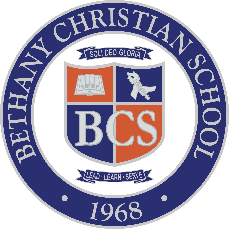   (PLEASE PRINT)                        ONLY FULLY COMPLETED APPLICATIONS WILL BE CONSIDEREDCERTIFICATION/LICENSURE – Please enclose a copy of your certificate(s) with this application.Do you hold a valid teaching certificate/license?                    Yes                No                   Recent Graduate, Application in Process	Type of credential (ie. Provisional, Certificate, Continuing, etc.) ____________________________________________	Licensed to teach in the following area(s) ______________________________________________________________	Date Issued ________ Date Expires ________  Have you ever had your teaching certificate revoked or suspended?   Yes ______   No ______; If ‘Yes’, why?   _______________________________________________________________________________________________________________________EMPLOYMENT INFORMATION:Have you ever filed an application with us before?               Yes                  No           If yes, when?    ______ /________/________Have you ever been employed with us?                                  Yes                  No           If yes, when?    ______ /________/________Are you currently employed? ?                                                 Yes                  No           If yes, where?    ________________________On what date would you be available to work?            ________/________/________          Full time        Part time        TemporaryIf hired, can you provide evidence of U.S. citizenship or your legal right to work in the U.S.?                  Yes                  NoHave you ever been convicted of or pled no contest to any crime, other than a minor traffic violation?           Yes               No (Conviction will not necessarily disqualify an applicant.)Are there any felony charges pending against you?                   Yes                 NoIf “yes” to either of the two previous questions, please indicate where, when, and explain circumstances:________________________________________________________________________________________________________________________________________________________________________________________________________________________________________________________________________________________________________________________EDUCATIONAL BACKGROUND:Are you presently enrolled in a planned program of study?             Yes                  No                        If so, at which college and toward what goal?  _______________________________________________________EMPLOYMENT EXPERIENCE:                                                                                                    Start with your present or last job.Employer:                                                                              From:           /            /                                                   To:             /            /Telephone #:                                                                         Salary                                                                             Position:Address:                                                                                 Starting $__________ Ending $ ___________City:                                  State:          Zip:                           Reason for Leaving:Employer:                                                                              From:           /            /                                                   To:             /            /Telephone #:                                                                         Salary                                                                             Position:Address:                                                                                 Starting $__________ Ending $ ___________City:                                  State:          Zip:                           Reason for Leaving:Employer:                                                                              From:           /            /                                                   To:             /            /Telephone #:                                                                         Salary                                                                             Position:Address:                                                                                 Starting $__________ Ending $ ___________City:                                  State:          Zip:                           Reason for Leaving:ADDITIONAL INFORMATION:Summarize any additional information that will give us a more complete estimate of your training, experience, character and ability.  Emphasize any special preparation and training, your experience with extra-curricular activities, and any area of further training including military or other._____________________________________________________________________________________________________________________________________________________________________________________________________________________________________________________________________________________________________________________________________________________________________________________________________________________________________________________________________________________________________________________________________________________REFERENCES:  Please list 3 references who have first-hand knowledge of your character and working ability in the area you are applying for.  (Current and past employers – do NOT include relatives.)Name_________________________________________________________            Position__________________________________________Address_______________________________________________________             City________________________State____Zip__________Phone__________________________Alternate #__________________Year(s) associated with reference (from___________to___________Name_________________________________________________________            Position__________________________________________Address_______________________________________________________             City________________________State____Zip__________Phone__________________________Alternate #__________________Year(s) associated with reference (from___________to___________Name_________________________________________________________            Position__________________________________________Address_______________________________________________________             City________________________State____Zip__________Phone__________________________Alternate #__________________Year(s) associated with reference (from___________to___________APPLICANT’S ACKNOWLEDGEMENT:  (Please read carefully before signing and dating this application.)I certify that all questions are fully and correctly answered.  I understand that false statements or failures to discuss certain information may disqualify me for employment or, if employed, may result in my dismissal.I authorize the release of information that may be required to make an employment decision from present and past employers, educational institutions, appropriate law enforcement agencies, and all other relevant sources.  I release all parties from all liabilities for providing or using such information.  All information (including information on any accompanying resume) is subject to verification.  The results from any criminal records or background checks may be grounds for disqualifying me or terminating my employment.I recognize that neither this application nor any future employment is a contract.  If I become employed, my employment will be at-will and for no definite period-of-time.  I will be free to end my employment at any time for any reason, and Bethany Christian School has the same right.  I understand that this application for employment will remain active for a period-of-time, not to exceed six months.These provisions supersede any oral or written representation contrary, whether before or after my employment, unless a written statement is signed and dated by the President of the board of Brevard Christian School, dba Bethany Christian School.___________________________________________________                                 ____________/____________/____________                          Signature of Applicant                                                                                                     Date of ApplicationThank you for applying at Bethany Christian School.  Bethany Christian is an equal opportunity employer.  We will provide reasonable accommodations, upon request, for any qualifying disability.For consideration for any position at Bethany Christian School, you must submit the following:	Completed Application				Applicant’s Questions	Resume						Certification (If applicable)MEDICAL:Name of Physician________________________________________________ Phone #__________________________________ Are there any physical conditions we need to be aware of? ________________________________________________________Are you on regular medication?  If yes, please list and explain.  _____________________________________________________________________________________________________________________________________________________________________________________________________________________________________________________________________Please list any allergies you may have: ________________________________________________________________________PERSONAL:1st ContactEmergency contact name: _______________________________________ Relationship______________Cell Phone: _________________________________ Home Phone:_______________________________Work Phone: ___________________________________2nd ContactEmergency contact name: _______________________________________ Relationship______________Cell Phone: _________________________________ Home Phone:_______________________________Work Phone: ___________________________________Please do not send college transcripts unless requested.APPLICANT’S QUESTIONS:  Please answer in your own handwriting (use additional paper if necessary).Please describe why you decided to become a teacher.  Why would you like to work at Bethany Christian School?  _______________________________________________________________________________________________________________________________________________________________________________________________________________________________________________________________________________________________________________________________________________________________________________List and describe three important qualities of an outstanding teacher. ________________________________________________________________________________________________________________________________________________________________________________________________________________________________________________________________________________________________Please describe what sets you apart from all the other applicants for this position.  Why should I hire you over all the other applicants I have received. ____________________________________________________________________________________________________________________________________________________________________________________________________________________________________________________________________________________________________________________________________________________________________________________________________________________________________________________________________________________________________________________                                 ____________/____________/____________                         Applicant’s Signature                                                                                                          Date of ApplicationARTICLES OF FAITH:ARTICLES OF FAITHThe Bible is the inspired Word of God		II Timothy 3:16     II Peter 1:21Jesus Christ is the Virgin born Son of God		Isaiah 7:14	       Matt. 1:8-25Jesus Christ died on the cross for our sins		Luke 22:33-34       I Cor. 15:3Jesus Christ rose bodily from the grave		Luke 24:1-6	       John 20:26-29Christ ascended into heaven and is coming again	Acts 1:9-11	       I Thess.4:14-17Whosoever will, may come and be saved from               eternal torment.					 10:9-13	       Rev. 22:17Salvation is by grace through faith, not of works	Rom. 6:23	       I John 5:13Salvation is eternal.					Rom. 6:23	       John 10:26-31A Christian should follow Christ in Baptism.	Matt. 3:14-17	       Acts 8:25-39A Christian should tithe.				Matt. 23:23	       I Cor. 16:2A Christian should take the Lord’s supper	           and be separate.					I Cor. 11:23-32     I Cor. 6:14-18A Christian should bring others to Christ.		Matt. 28:16-20      Acts 1:8Do you subscribe to the summary of the Articles of Faith above?             Yes                  NoThe above statements and information are true and accurate to the best of my knowledge.  I agree that any purposeful omission(s) or false representation(s) will constitute grounds for immediate dismissal.  In the event I am employed by Bethany Christian School, I agree to comply with all its orders, rules, and regulations.  I hereby authorize any of my former employers to furnish information regarding my employment with them and, in addition, any other information they have concerning me.  I understand that I will participate in a drug screening when offered employment and that I must have a negative drug screen result to be employed.  I understand I will be fingerprinted as a matter of protection and identification, and will be on probationary status pending fingerprint processing and payment of fees associated with the fingerprint process.  All newly hired employees of Bethany Christian School are also on a probationary status for the first 90 days of employment.  I will have a physical exam by a qualified physician if required as a condition of employment.  I authorize the release of all information from any-and-all law enforcement agencies where protected under the Privacy Act.It is the policy of Bethany Christian School not to discriminate against employees or applicants on the basis of race, color, gender, national origin, marital status, age, or disability.My signature signifies that I have read this agreement and fully understand its contents.Applicant’s Signature _________________________________________________  Date __________/__________/__________Last NameLast NameFirst Name + (Mr. Mrs. Ms Miss etc.)First Name + (Mr. Mrs. Ms Miss etc.)Middle NameSchool Address1100 Dorchester Ave.School Address1100 Dorchester Ave.Home AddressHome AddressHome AddressCity, State, ZipWest Melbourne, FL  32904City, State, ZipWest Melbourne, FL  32904City, State, ZipCity, State, ZipCity, State, ZipTelephone Numbers:Cell: (    )    -             Other: (    )     -E-Mail:E-Mail:Social Security #:Social Security #:Position(s) Applying for:Would you consider substituting if not hired full time?______Yes   ______NoWould you consider substituting if not hired full time?______Yes   ______NoHow Did You Learn About Us?             Advertisement              Internet                  Job Fair             Friend                             Relative                  Other ___________________How Did You Learn About Us?             Advertisement              Internet                  Job Fair             Friend                             Relative                  Other ___________________Date of Application: (mmddyyyy)    _______/________/_______School or Institution and LocationDatesMajor/MinorDiploma, DegreeOr Credits EarnedG.P.A.(grade point average)High School          toCollege/Univ.          toGraduate          toOther(Specify)          toEmployer:                                                                              From:           /            /                                                   To:             /            /Telephone #:                                                                         Salary                                                                             Position:Address:                                                                                 Starting $__________ Ending $ ___________City:                                  State:          Zip:                           Reason for Leaving: